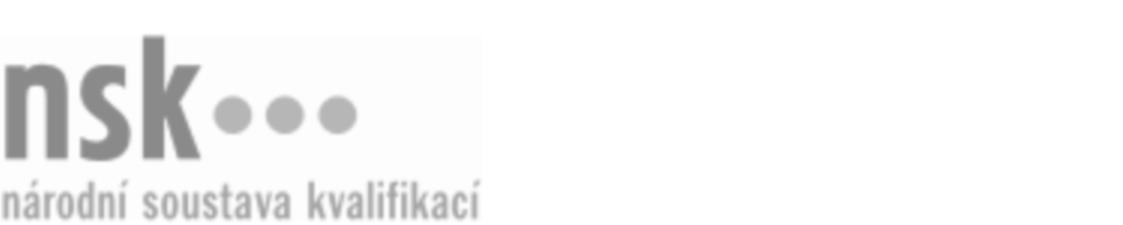 Autorizované osobyAutorizované osobyAutorizované osobyAutorizované osobyAutorizované osobyAutorizované osobyAutorizované osobyAutorizované osobyZelinář/zelinářka (kód: 41-009-H) Zelinář/zelinářka (kód: 41-009-H) Zelinář/zelinářka (kód: 41-009-H) Zelinář/zelinářka (kód: 41-009-H) Zelinář/zelinářka (kód: 41-009-H) Zelinář/zelinářka (kód: 41-009-H) Zelinář/zelinářka (kód: 41-009-H) Zelinář/zelinářka (kód: 41-009-H) Autorizující orgán:Autorizující orgán:Ministerstvo zemědělstvíMinisterstvo zemědělstvíMinisterstvo zemědělstvíMinisterstvo zemědělstvíMinisterstvo zemědělstvíMinisterstvo zemědělstvíMinisterstvo zemědělstvíMinisterstvo zemědělstvíMinisterstvo zemědělstvíMinisterstvo zemědělstvíMinisterstvo zemědělstvíMinisterstvo zemědělstvíSkupina oborů:Skupina oborů:Zemědělství a lesnictví (kód: 41)Zemědělství a lesnictví (kód: 41)Zemědělství a lesnictví (kód: 41)Zemědělství a lesnictví (kód: 41)Zemědělství a lesnictví (kód: 41)Zemědělství a lesnictví (kód: 41)Povolání:Povolání:ZelinářZelinářZelinářZelinářZelinářZelinářZelinářZelinářZelinářZelinářZelinářZelinářKvalifikační úroveň NSK - EQF:Kvalifikační úroveň NSK - EQF:333333Platnost standarduPlatnost standarduPlatnost standarduPlatnost standarduPlatnost standarduPlatnost standarduPlatnost standarduPlatnost standarduStandard je platný od: 21.10.2022Standard je platný od: 21.10.2022Standard je platný od: 21.10.2022Standard je platný od: 21.10.2022Standard je platný od: 21.10.2022Standard je platný od: 21.10.2022Standard je platný od: 21.10.2022Standard je platný od: 21.10.2022Zelinář/zelinářka,  28.03.2024 16:57:44Zelinář/zelinářka,  28.03.2024 16:57:44Zelinář/zelinářka,  28.03.2024 16:57:44Zelinář/zelinářka,  28.03.2024 16:57:44Zelinář/zelinářka,  28.03.2024 16:57:44Strana 1 z 2Strana 1 z 2Autorizované osobyAutorizované osobyAutorizované osobyAutorizované osobyAutorizované osobyAutorizované osobyAutorizované osobyAutorizované osobyAutorizované osobyAutorizované osobyAutorizované osobyAutorizované osobyAutorizované osobyAutorizované osobyAutorizované osobyAutorizované osobyNázevNázevNázevNázevNázevNázevKontaktní adresaKontaktní adresa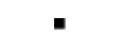 Masarykova střední škola zemědělská a přírodovědná, Opava, příspěvková organizaceMasarykova střední škola zemědělská a přírodovědná, Opava, příspěvková organizaceMasarykova střední škola zemědělská a přírodovědná, Opava, příspěvková organizaceMasarykova střední škola zemědělská a přírodovědná, Opava, příspěvková organizaceMasarykova střední škola zemědělská a přírodovědná, Opava, příspěvková organizacePurkyňova 12, 74601 OpavaPurkyňova 12, 74601 OpavaMasarykova střední škola zemědělská a přírodovědná, Opava, příspěvková organizaceMasarykova střední škola zemědělská a přírodovědná, Opava, příspěvková organizaceMasarykova střední škola zemědělská a přírodovědná, Opava, příspěvková organizaceMasarykova střední škola zemědělská a přírodovědná, Opava, příspěvková organizaceMasarykova střední škola zemědělská a přírodovědná, Opava, příspěvková organizacePurkyňova 12, 74601 OpavaPurkyňova 12, 74601 OpavaMasarykova střední škola zemědělská a přírodovědná, Opava, příspěvková organizaceMasarykova střední škola zemědělská a přírodovědná, Opava, příspěvková organizaceMasarykova střední škola zemědělská a přírodovědná, Opava, příspěvková organizaceMasarykova střední škola zemědělská a přírodovědná, Opava, příspěvková organizaceMasarykova střední škola zemědělská a přírodovědná, Opava, příspěvková organizaceStřední odborná škola a Střední odborné učiliště, Městec Králové, T. G. Masaryka 4Střední odborná škola a Střední odborné učiliště, Městec Králové, T. G. Masaryka 4Střední odborná škola a Střední odborné učiliště, Městec Králové, T. G. Masaryka 4Střední odborná škola a Střední odborné učiliště, Městec Králové, T. G. Masaryka 4Střední odborná škola a Střední odborné učiliště, Městec Králové, T. G. Masaryka 4T. G. Masaryka  4, 28903 Městec KrálovéT. G. Masaryka  4, 28903 Městec KrálovéStřední odborná škola a Střední odborné učiliště, Městec Králové, T. G. Masaryka 4Střední odborná škola a Střední odborné učiliště, Městec Králové, T. G. Masaryka 4Střední odborná škola a Střední odborné učiliště, Městec Králové, T. G. Masaryka 4Střední odborná škola a Střední odborné učiliště, Městec Králové, T. G. Masaryka 4Střední odborná škola a Střední odborné učiliště, Městec Králové, T. G. Masaryka 4T. G. Masaryka  4, 28903 Městec KrálovéT. G. Masaryka  4, 28903 Městec KrálovéT. G. Masaryka  4, 28903 Městec KrálovéT. G. Masaryka  4, 28903 Městec KrálovéStřední odborná škola a Základní škola, Město Albrechtice, příspěvková organizaceStřední odborná škola a Základní škola, Město Albrechtice, příspěvková organizaceStřední odborná škola a Základní škola, Město Albrechtice, příspěvková organizaceStřední odborná škola a Základní škola, Město Albrechtice, příspěvková organizaceStřední odborná škola a Základní škola, Město Albrechtice, příspěvková organizaceNemocniční 117/11, 79395 Město AlbrechticeNemocniční 117/11, 79395 Město AlbrechticeStřední odborná škola a Základní škola, Město Albrechtice, příspěvková organizaceStřední odborná škola a Základní škola, Město Albrechtice, příspěvková organizaceStřední odborná škola a Základní škola, Město Albrechtice, příspěvková organizaceStřední odborná škola a Základní škola, Město Albrechtice, příspěvková organizaceStřední odborná škola a Základní škola, Město Albrechtice, příspěvková organizaceNemocniční 117/11, 79395 Město AlbrechticeNemocniční 117/11, 79395 Město AlbrechticeNemocniční 117/11, 79395 Město AlbrechticeNemocniční 117/11, 79395 Město AlbrechticeStřední škola zahradnická a technická LitomyšlStřední škola zahradnická a technická LitomyšlStřední škola zahradnická a technická LitomyšlStřední škola zahradnická a technická LitomyšlStřední škola zahradnická a technická LitomyšlT. G. Masaryka 659, 57001 LitomyšlT. G. Masaryka 659, 57001 LitomyšlT. G. Masaryka 659, 57001 LitomyšlT. G. Masaryka 659, 57001 LitomyšlStřední zahradnická škola, Ostrava, příspěvková organizaceStřední zahradnická škola, Ostrava, příspěvková organizaceStřední zahradnická škola, Ostrava, příspěvková organizaceStřední zahradnická škola, Ostrava, příspěvková organizaceStřední zahradnická škola, Ostrava, příspěvková organizaceŽákovská 288, 70900 OstravaŽákovská 288, 70900 OstravaStřední zahradnická škola, Ostrava, příspěvková organizaceStřední zahradnická škola, Ostrava, příspěvková organizaceStřední zahradnická škola, Ostrava, příspěvková organizaceStřední zahradnická škola, Ostrava, příspěvková organizaceStřední zahradnická škola, Ostrava, příspěvková organizaceŽákovská 288, 70900 OstravaŽákovská 288, 70900 OstravaZelinář/zelinářka,  28.03.2024 16:57:44Zelinář/zelinářka,  28.03.2024 16:57:44Zelinář/zelinářka,  28.03.2024 16:57:44Zelinář/zelinářka,  28.03.2024 16:57:44Zelinář/zelinářka,  28.03.2024 16:57:44Strana 2 z 2Strana 2 z 2